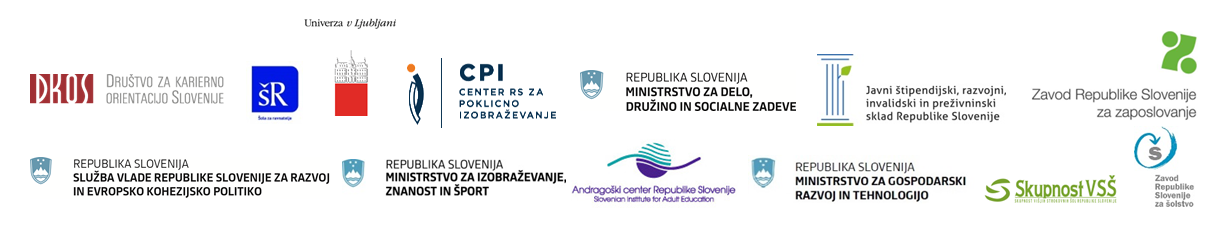 Zapisnik 7. seje Nacionalne strokovne skupine (NSS) VKO dne 21. 4. 2022Prisotni: Ema Perme (MIZŠ), Petra Fras (MGRT), Romana Blažun (MDDSZ), Gorazd Jenko (SVRK), Tanja Vilič Klenovšek (ACS), Maruša Goršak (DKOS), Barbara Leder (JŠRIP), Maja Dizdarević (UL), Staša Bučar (ZRSZ).Odsotni: Miha Lovšin (MIZŠ), Brigita Rupar in Tatjana Ažman (ZRSŠ), Barbara Kunčič Krapež (CPI), Alicia Leonor Sauli-Miklavčič (VSŠ), Julija Pirnat (ZRSZ).Dnevni red:Potrditev zapisnika 6. seje NSS VKO, 11. 2. 2022Program dela za 2022Poročanje podskupinNačrtovanje projektov kohezijske politike – razprava o idejnih zasnovahRaznoAd 1) Potrditev zapisnikaSklep 6/1, 11. 2. 2022 (popravek poročila) in Sklep 6/2, 11. 2. 2022 (potrjevanje poročila na 1. dopisni seji) sta bila realizirana začetek marca.Sklep 6/3, 11. 2. 2022 (sestanek skupine za mednarodno sodelovanje) realiziran v marcu.Sklep 6/4, 11. 2. 2022, da Skupnost VSŠ ob pomoči NSS VKO pripravi utemeljitev za dopolnitev zakonodaje – sklep še ni realiziran.V zapisniku se popravi, da je ACS pobudnik priprave predloga »svetovanje na enem mestu« in napačen zapis naziva projekta Goal. Prisotni so potrdili zapisnik.Ad 2)  Program dela 2022Ad 3)  Poročanje o delu podskupinKer je program dela narejen po podskupinah, se združi 2. in 3. točko dnevnega reda.Razen podskupine za Mednarodno sodelovanje so naloge za leto 2022 podskupine že predstavile na prejšnji seji.Program dela za leto 2022 je zasnovan tako, da so v prvem sklopu naloge, ki se nanašajo na celotno NSS VKO, v ostalih sklopih pa so naloge, s katerimi se, vsaj v prvi fazi, ukvarja posamezna podskupina. V Programu dela so bili v predlogu pri vsaki nalogi dodani še nosilci in roki. Dogovorili smo se, da pri javni predstavitvi Programa za leto 2022 to izpustimo, vendar ti dodatni opredelitvi uporabljamo pri delu podskupin za lažje spremljanje opravljenega dela. Podskupine tudi sproti beležijo realizacijo in morebitne druge dosežke za ustrezno poročanje o opravljenih nalogah v letu 2022.Skupne naloge celotne NSS VKO v letu 2022 so:Medsebojno informiranje o delu, aktualnih dogodkih, projektih ipd. v posameznih ustanovah in omrežjih;Predstavitev različnih metod, orodij in vsebin povezanih z VKO – različni strokovnjaki (Slovenija in tujina);Dogodek NSS VKO: predstavitev NSS in predstavitev posameznih nosilcev/omrežij VKO v Sloveniji.Razprava:Ema Perme pozove, da se skupina ažurno informira o dogodkih doma in v tujini. Barbara Leder ponovno povabi na dogodek JŠRIPS v Laškem 19. in 20. 5. 2022, konferenca sklada o razvoju kadrov: "Znanje. Priložnosti. Razvoj. Z vseživljenjskim učenjem spreminjamo prihodnost."Naloge podskupine za Razvoj sistema VKO v letu 2022:Oblikovanje posterja - VKO v Sloveniji;Pregled in ureditev pregleda stanja VKO v Sloveniji;Dogodek NSS VKO – predstavitveni dogodek VKO v Sloveniji in predstavitev posameznih nosilcev/omrežij;Nabor gradiv, posvetovalni dogodki, osnutek strokovnih podlag za oblikovanje Strategije VKO v Sloveniji.Razprava:Ema Perme doda pojasnilo k prvi nalogi, da načrtujemo zaključek do poletja. Pri drugi nalogi razloži, da je naloga vezana na metodologijo CareersNeta in zato smo k sodelovanju povabili Filozofsko fakulteto, oddelek za psihologijo, ki bo v funkciji neodvisnih spraševalcev in presojevalcev. Te naloge zaradi zahtevnosti ne bodo mogli izpeljati študenti, kot smo prvotno načrtovali, zato jo bodo opravili štirje raziskovalci. Načrtujemo intervjuje z različnimi strokovnjaki področja urejanja in razvoja politike, raziskovanja in prakse VKO v Sloveniji (člani NSS VKO in drugi). Tako bomo opravili dve nalogi, pregled stanja po metodologiji CareersNet s prevodom v slovenščino, ki ga bomo objavili na spletni strani VKO Točke, v zavihku Strokovna skupina. Pri tretji nalogi smo se člani strinjali, da je že zajeta v skupnih nalogah celotne skupine, zato se tu črta. Pri četrti nalogi Ema Perme predlaga dopolnitev sklepa o imenovanju NSS VKO, z opredelitvijo naloge 'priprava Strategije VKO v Sloveniji'. S tem oblikujemo pravno podlago za pripravo Strategije VKO v Sloveniji in tudi za izvajanje ukrepov nacionalnega proračuna in/ali kohezijske politike ter drugih evropskih shem so-financiranja (glej točko 4).Sklep 7/1, 21. 4. 2022: Tretja naloga (Dogodek NSS VKO) se v predlogu črta, saj je vključena v prvem sklopu nalog celotne skupine.Sklep 7/2, 21. 4. 2022: Člani enoglasno podprejo predlog, da se sklep o imenovanju NSS VKO dopolni s 'pripravo Strategije VKO'.Naloge podskupine za Razvoj stroke / strokovni razvoj v letu 2022:Pregled obstoječih programov izobraževanja in usposabljanja strokovnih delavcev (svetovalcev in drugih) za področje VKO;Pregled in priprava vprašalnika o potrebah po nadaljnjem izobraževanju svetovalcev specifično po mrežah in kaj je skupno;Spremljanje dela CareersNet – priprava pregleda kompetenc za področje VKO.O delu podskupine poroča Staša Bučar: podskupina je zbrala nekaj materialov (nekatera izobraževanja za izvajalce VKO v Sloveniji, predlog enoletnega strokovnega izpopolnjevanja po 2. bolonjski stopnji, predlog izbirnega predmeta VKO za zadnjo triado OŠ), ki jih bo treba dopolniti. Pri drugi nalogi - vprašalnik o izobraževanjih svetovalcev (udeležb in potrebe) -, je osnutek pripravljen in vprašalnik bo dokončan v juniju 2022.Naloge podskupine za Spremljanje in zagotavljanje kakovosti na področju VKO v letu 2022:Oblikovanje seznama brezplačnih ponudnikov VKO;Spremljanje dela CareersNeta oziroma njihovih predlogov kakovosti;Priprava izhodišč za vzpostavitve enotne VKO svetovalne točke pred vpisom;Idejne podlage za pripravo študije, analize, kot pomoč svetovalcem pri njihovem delu.Poročajo: Maruša Goršak, Tanja Vilič Klenovšek in Staša Bučar. Prva naloga je realizirana z objavljeno tabelo na VKO Točki (https://www.vkotocka.si/wp-content/uploads/2022/04/TABELA-BREZPLACNIH-SVETOVANJ-2022-6-4-22.pdf). Manjka še seznam svetovanja za izobraževanje odraslih. Tanja Vilič Klenovšek pojasni, da bodo na ACS dopolnili tabelo s povezavo na njihovo spletno stran, ko bo ažurirana. Pri tretji nalogi se je podskupina dogovorila za sestanek v maju, s predstavitvijo ACS, izkušnje z enotno svetovalno točko v tujini, kar bo podlaga za pripravo pilotne izvedbe v Sloveniji. Glede četrte naloge pa se je podskupina z Vpisno službo univerze dogovorila o pripravi analize o tem, iz katerih srednješolskih smeri izobraževanja so dijaki sprejeti na posamezne študijske smeri. Vpisna služba bo tudi raziskala, ali je mogoče pridobiti podatke o prepisih, osipu, dokončanju izobraževanja.Naloge podskupine za Mednarodno sodelovanje:Redno sodelovanje v mreži CareersNeta – imenovana predstavnica stroke (sodelovanje v Posvetovalni skupini in v Delovni skupini 1 za prenovo Smernic ELGPN);Posodobljen pregled področja VKO - urejanja politike, razvoja in stroke ter prakse v Sloveniji;Obveščanje o sodelovanju v mreži Euroguidance.Ema Perme je poročala, da se je podskupina sestala in evidentirala zgornje točke programa dela za letošnje leto. Sodelovanje v mreži CareersNet poteka, sama je aktivno vključena v Delovni skupini 1, kjer poteka proces posodabljanja ELGPN smernic iz leta 2015, orodja  št. 6.  Euroguidance Slovenija deluje na ZRSZ, sodeluje pri Academii (študijski obiski svetovalcev v tujini), Crosborder seminarjih in delovnih skupinah Euroguidance omrežja.Naloge podskupine za Komuniciranje in delitev znanja v letu 2022 s:Zaključek prenove VKO Točke -  podstrani NSS VKO (v sodelovanju z vodji podskupin);Promocija dosežkov, izdelkov… ipd. NSS VKO in podskupin;Aktivna vloga pri pripravi dogodkov in aktivnosti NSS VKO (povezano z nalogo 3. NSS VKO);Aktivna vloga pri pripravi razgovorov, diskusij in drugih aktivnosti, povezanih z nastajanjem podlag za Strategijo VKO v Sloveniji.Maja Dizdarević je člane seznanila, da bo od avgusta 2022 na porodniškem dopustu in je predlagala tudi nadomeščanje v svoji odsotnosti: za področja Kariernih centrov pri univerzah bi jo lahko nadomestila Tamara Boh, vodja kariernega centra pri UL. Ema Perme je dodala, da bomo na eni od naslednjih sej obravnavali potrebo po formalnem nadomeščanju podpredsednice NSS VKO.Prenova VKO Točke: nekateri člani še niso dali življenjepisa in člani podskupin še niso dali opisov za svojo podskupino, zato se sprejme sklep:Sklep 7/3, 21. 4. 2022: Staša Bučar pozove člane, ki nimajo svoje predstavitve, da jo pripravijo, Maja Dizdarević iz sklepa o imenovanju in programa dela pripravi predstavitev podskupin.Sklep 7/4, 21. 4. 2022: člani potrdijo program dela za leto 2022.Ad 4)	Načrtovanje projektov kohezijske politike – razprava o idejnih zasnovahEma Perme je povedala, da je pripravila predlog inštrumenta Strokovne podlage za sistemsko upravljanje vseživljenjskega svetovanja in razvoja kariere otrok, mladine in odraslih. Inštrument primarno zadeva VKO v vzgoji in izobraževanju z ambicijo, da bi vanj vključili tudi področje upravljanja VKO, kar vzpostavlja možnost konzorcijskega partnerstva z drugimi politikami in deležniki, izven politike izobraževanja, to pomeni z MDDSZ, MGRT, ZRSZ in drugimi ključnimi nosilci na tem področju. V skladu z možnostmi doseganja ciljev kohezijske politike bi znotraj inštrumenta poskušali umestiti tudi pripravo strokovnih podlag / smernic / analiz za oblikovanje Strategije VKO v Sloveniji, kot je opredeljeno v nalogah za leto 2022.Tanja Vilič Klenovšek je poročala, da bo JŠRIPS predvidoma nadaljeval s projekti ASI (Celovita podpora podjetjem za aktivno staranje delovne sile), KOC (Kompetenčni centri za razvoj kadrov) in SPIN (Vključevanje oseb, ki so pred izgubo zaposlitve, v ukrepe na trgu dela).Sklep 7/5, 21. 4. 2022: Razpravo o načrtovanju inštrumentov in projektov VKO se prenese na naslednjo sejo (v maju), ki se v celoti nameni tej temi.Petra Fras je odprla razpravo o spodbudah delodajalcev za izobraževanje mladih, vajeništvo, PUD, štipendije idr. V razpravo so se vključili člani z vidika področja svetovanja na različnih področjih oz za različne ciljne skupine in nanizali nekaj problemov o vključevanju mladih in odraslih v poklicno in strokovno izobraževanje ter odzivanje različnih deležnikov in sistema na te probleme. Razprava se je zaključila z vprašanjem, kaj NSS VKO lahko naredi, da se bi razmere izboljšale? Eden od možnih odgovorov je, da se v to razpravo vključi več deležnikov, tudi  tiste, ki nimajo člana v Strokovni skupini VKO in se  v tem primeru  to temo uvrsti na dnevni red ene od naslednjih sej NSS VKO, s povabilom na udeležbo vseh socialnih partnerjev in drugih deležnikov.Ad 5) RaznoTanja Vilič Klenovšek je člane informirala o vsebini nove strokovne monografije Andragoškega društva Slovenije z naslovom Izzivi inkluzije pri vseživljenjskem učenju in izobraževanju odraslih s posebnimi potrebami, ki je izšla  v letu 2021, s priporočilom v uporabo vsem strokovnim delavcem, ki se pri delu srečujejo tudi z odraslimi in/ali mladimi s posebnimi potrebami – z različnimi oblikami oviranosti. Več o monografiji in možnosti naročila na spletni povezavi:  https://www.andragosko-drustvo.si/narocilnica-monografije-izzivi-inkluzije/. Cena monografije je 30 eurov;Maruša Goršak priporoči spletno stran 'Global education center', kjer je dostop do različnih izobraževalnih vsebin.Zapisala: Staša Bučar